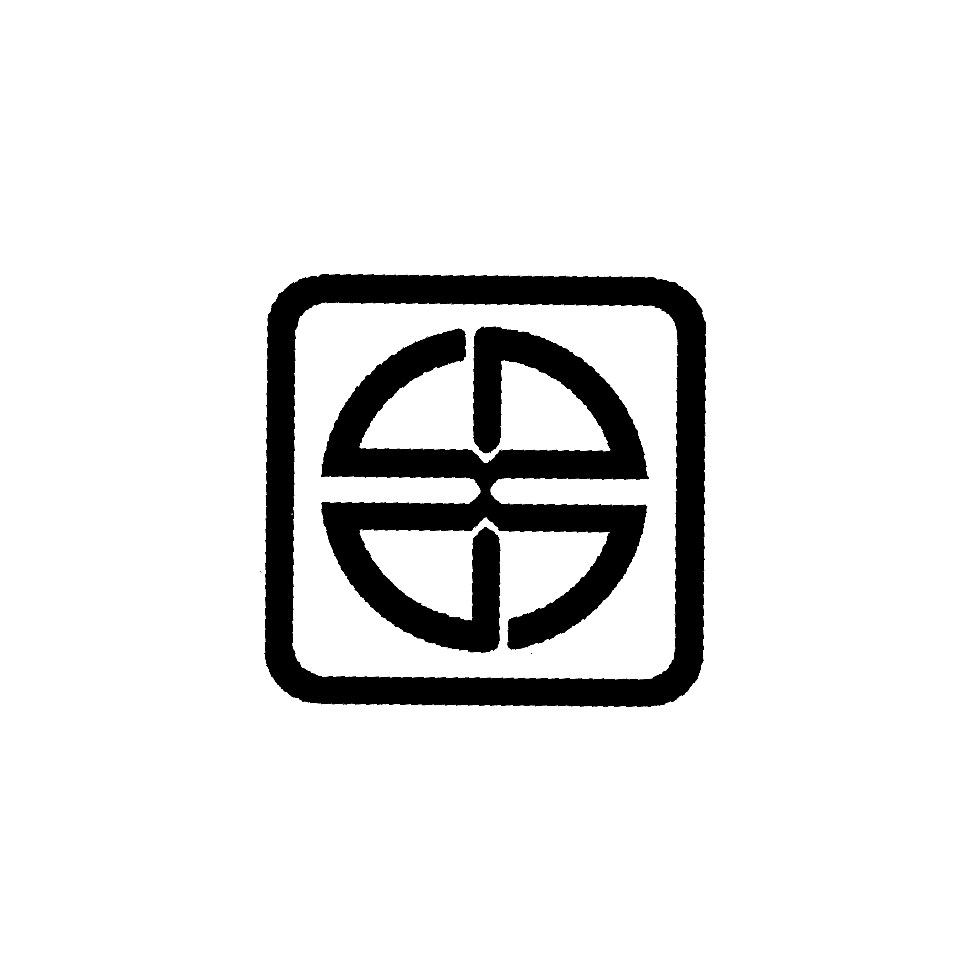 دانشکدهدانشکدهدانشکدهپزشکی    دندانپزشکی   پرستاری   پیراپزشکی■    توانبخشی     بهداشت   تغذیه و علوم غذایی پزشکی    دندانپزشکی   پرستاری   پیراپزشکی■    توانبخشی     بهداشت   تغذیه و علوم غذایی پزشکی    دندانپزشکی   پرستاری   پیراپزشکی■    توانبخشی     بهداشت   تغذیه و علوم غذایی پزشکی    دندانپزشکی   پرستاری   پیراپزشکی■    توانبخشی     بهداشت   تغذیه و علوم غذایی پزشکی    دندانپزشکی   پرستاری   پیراپزشکی■    توانبخشی     بهداشت   تغذیه و علوم غذایی پزشکی    دندانپزشکی   پرستاری   پیراپزشکی■    توانبخشی     بهداشت   تغذیه و علوم غذایی پزشکی    دندانپزشکی   پرستاری   پیراپزشکی■    توانبخشی     بهداشت   تغذیه و علوم غذایی پزشکی    دندانپزشکی   پرستاری   پیراپزشکی■    توانبخشی     بهداشت   تغذیه و علوم غذایی پزشکی    دندانپزشکی   پرستاری   پیراپزشکی■    توانبخشی     بهداشت   تغذیه و علوم غذایی پزشکی    دندانپزشکی   پرستاری   پیراپزشکی■    توانبخشی     بهداشت   تغذیه و علوم غذایی گروه آموزشی گروه آموزشی گروه آموزشی باکتری شناسی و ویروس شناسیباکتری شناسی و ویروس شناسیباکتری شناسی و ویروس شناسیباکتری شناسی و ویروس شناسیباکتری شناسی و ویروس شناسیباکتری شناسی و ویروس شناسیباکتری شناسی و ویروس شناسیباکتری شناسی و ویروس شناسیباکتری شناسی و ویروس شناسیباکتری شناسی و ویروس شناسیرشته/گرایشرشته/گرایشرشته/گرایشویروس شناسی پزشکیویروس شناسی پزشکیویروس شناسی پزشکیویروس شناسی پزشکیویروس شناسی پزشکیویروس شناسی پزشکیویروس شناسی پزشکیویروس شناسی پزشکیویروس شناسی پزشکیویروس شناسی پزشکیمقطع تحصیلی فراگیرانمقطع تحصیلی فراگیرانمقطع تحصیلی فراگیرانکاردانی                        کارشناسی پیوسته■          کارشناسی ناپیوسته             کارشناسی ارشد                                  دکترای حرفه ای            دکترای تخصصی کاردانی                        کارشناسی پیوسته■          کارشناسی ناپیوسته             کارشناسی ارشد                                  دکترای حرفه ای            دکترای تخصصی کاردانی                        کارشناسی پیوسته■          کارشناسی ناپیوسته             کارشناسی ارشد                                  دکترای حرفه ای            دکترای تخصصی کاردانی                        کارشناسی پیوسته■          کارشناسی ناپیوسته             کارشناسی ارشد                                  دکترای حرفه ای            دکترای تخصصی کاردانی                        کارشناسی پیوسته■          کارشناسی ناپیوسته             کارشناسی ارشد                                  دکترای حرفه ای            دکترای تخصصی کاردانی                        کارشناسی پیوسته■          کارشناسی ناپیوسته             کارشناسی ارشد                                  دکترای حرفه ای            دکترای تخصصی کاردانی                        کارشناسی پیوسته■          کارشناسی ناپیوسته             کارشناسی ارشد                                  دکترای حرفه ای            دکترای تخصصی کاردانی                        کارشناسی پیوسته■          کارشناسی ناپیوسته             کارشناسی ارشد                                  دکترای حرفه ای            دکترای تخصصی کاردانی                        کارشناسی پیوسته■          کارشناسی ناپیوسته             کارشناسی ارشد                                  دکترای حرفه ای            دکترای تخصصی کاردانی                        کارشناسی پیوسته■          کارشناسی ناپیوسته             کارشناسی ارشد                                  دکترای حرفه ای            دکترای تخصصی عنوان واحد درسیعنوان واحد درسیعنوان واحد درسیویروس شناسی پزشکیویروس شناسی پزشکیویروس شناسی پزشکیویروس شناسی پزشکیویروس شناسی پزشکیویروس شناسی پزشکیویروس شناسی پزشکیویروس شناسی پزشکیویروس شناسی پزشکیویروس شناسی پزشکینوع واحد درسینوع واحد درسینوع واحد درسیتئوری ■         عملی󠇏              کارآموزی            کارورزی         تئوری ■         عملی󠇏              کارآموزی            کارورزی         تئوری ■         عملی󠇏              کارآموزی            کارورزی         تئوری ■         عملی󠇏              کارآموزی            کارورزی         تئوری ■         عملی󠇏              کارآموزی            کارورزی         تئوری ■         عملی󠇏              کارآموزی            کارورزی         تئوری ■         عملی󠇏              کارآموزی            کارورزی         تئوری ■         عملی󠇏              کارآموزی            کارورزی         تئوری ■         عملی󠇏              کارآموزی            کارورزی         تئوری ■         عملی󠇏              کارآموزی            کارورزی         تعداد واحد/ ساعتتعداد واحد/ ساعتتعداد واحد/ ساعتتعداد واحد :  ۷۵/۱                                     زمان ( ساعت ) : ۳۰تعداد واحد :  ۷۵/۱                                     زمان ( ساعت ) : ۳۰تعداد واحد :  ۷۵/۱                                     زمان ( ساعت ) : ۳۰تعداد واحد :  ۷۵/۱                                     زمان ( ساعت ) : ۳۰تعداد واحد :  ۷۵/۱                                     زمان ( ساعت ) : ۳۰تعداد واحد :  ۷۵/۱                                     زمان ( ساعت ) : ۳۰تعداد واحد :  ۷۵/۱                                     زمان ( ساعت ) : ۳۰تعداد واحد :  ۷۵/۱                                     زمان ( ساعت ) : ۳۰تعداد واحد :  ۷۵/۱                                     زمان ( ساعت ) : ۳۰تعداد واحد :  ۷۵/۱                                     زمان ( ساعت ) : ۳۰کد درسکد درسکد درس۲۶۲۶۲۶۲۶۲۶۲۶۲۶۲۶۲۶۲۶پیش نیاز/هم نیاز پیش نیاز/هم نیاز پیش نیاز/هم نیاز میکروب شناسی عمومیمیکروب شناسی عمومیمیکروب شناسی عمومیمیکروب شناسی عمومیمیکروب شناسی عمومیمیکروب شناسی عمومیمیکروب شناسی عمومیمیکروب شناسی عمومیمیکروب شناسی عمومیمیکروب شناسی عمومینام و نام خانوادگی مدرس / مدرسین نام و نام خانوادگی مدرس / مدرسین نام و نام خانوادگی مدرس / مدرسین دکتر سعید ولی زاده، دکتر هادی غفاریدکتر سعید ولی زاده، دکتر هادی غفاریدکتر سعید ولی زاده، دکتر هادی غفاریدکتر سعید ولی زاده، دکتر هادی غفاریدکتر سعید ولی زاده، دکتر هادی غفاریدکتر سعید ولی زاده، دکتر هادی غفاریدکتر سعید ولی زاده، دکتر هادی غفاریدکتر سعید ولی زاده، دکتر هادی غفاریدکتر سعید ولی زاده، دکتر هادی غفاریدکتر سعید ولی زاده، دکتر هادی غفاریرشته تحصیلی مدرس رشته تحصیلی مدرس رشته تحصیلی مدرس ویروس شناسی پزشکیویروس شناسی پزشکیویروس شناسی پزشکیویروس شناسی پزشکیویروس شناسی پزشکیویروس شناسی پزشکیویروس شناسی پزشکیویروس شناسی پزشکیویروس شناسی پزشکیویروس شناسی پزشکیمقطع تحصیلی مدرس مقطع تحصیلی مدرس مقطع تحصیلی مدرس دکترای تخصصیدکترای تخصصیدکترای تخصصیدکترای تخصصیدکترای تخصصیدکترای تخصصیدکترای تخصصیدکترای تخصصیدکترای تخصصیدکترای تخصصیرتبه علمیرتبه علمیرتبه علمیاستادیاراستادیاراستادیاراستادیاراستادیاراستادیاراستادیاراستادیاراستادیاراستادیارپست الکترونیکپست الکترونیکپست الکترونیکsaeid_valizadeh@yahoo.com, drhadighaffari@gmail.comsaeid_valizadeh@yahoo.com, drhadighaffari@gmail.comsaeid_valizadeh@yahoo.com, drhadighaffari@gmail.comsaeid_valizadeh@yahoo.com, drhadighaffari@gmail.comsaeid_valizadeh@yahoo.com, drhadighaffari@gmail.comsaeid_valizadeh@yahoo.com, drhadighaffari@gmail.comsaeid_valizadeh@yahoo.com, drhadighaffari@gmail.comsaeid_valizadeh@yahoo.com, drhadighaffari@gmail.comsaeid_valizadeh@yahoo.com, drhadighaffari@gmail.comsaeid_valizadeh@yahoo.com, drhadighaffari@gmail.comآدرس / شماره تماسآدرس / شماره تماسآدرس / شماره تماسدانشکده پزشکی، گروه آموزشی باکتری شناسی و ویروس شناسیدانشکده پزشکی، گروه آموزشی باکتری شناسی و ویروس شناسیدانشکده پزشکی، گروه آموزشی باکتری شناسی و ویروس شناسیدانشکده پزشکی، گروه آموزشی باکتری شناسی و ویروس شناسیدانشکده پزشکی، گروه آموزشی باکتری شناسی و ویروس شناسیدانشکده پزشکی، گروه آموزشی باکتری شناسی و ویروس شناسیدانشکده پزشکی، گروه آموزشی باکتری شناسی و ویروس شناسیدانشکده پزشکی، گروه آموزشی باکتری شناسی و ویروس شناسیدانشکده پزشکی، گروه آموزشی باکتری شناسی و ویروس شناسیدانشکده پزشکی، گروه آموزشی باکتری شناسی و ویروس شناسیاهداف کلیاهداف کلیاهداف کلیآشنایی با طبقه بندی انواع ویروسهای بیماری زا، مکانیسم پاتوژنز بیماریهای شایع ویروسی در ایران و روشهای رایج در تشخیص آزمایشگاهی آنهاآشنایی با طبقه بندی انواع ویروسهای بیماری زا، مکانیسم پاتوژنز بیماریهای شایع ویروسی در ایران و روشهای رایج در تشخیص آزمایشگاهی آنهاآشنایی با طبقه بندی انواع ویروسهای بیماری زا، مکانیسم پاتوژنز بیماریهای شایع ویروسی در ایران و روشهای رایج در تشخیص آزمایشگاهی آنهاآشنایی با طبقه بندی انواع ویروسهای بیماری زا، مکانیسم پاتوژنز بیماریهای شایع ویروسی در ایران و روشهای رایج در تشخیص آزمایشگاهی آنهاآشنایی با طبقه بندی انواع ویروسهای بیماری زا، مکانیسم پاتوژنز بیماریهای شایع ویروسی در ایران و روشهای رایج در تشخیص آزمایشگاهی آنهاآشنایی با طبقه بندی انواع ویروسهای بیماری زا، مکانیسم پاتوژنز بیماریهای شایع ویروسی در ایران و روشهای رایج در تشخیص آزمایشگاهی آنهاآشنایی با طبقه بندی انواع ویروسهای بیماری زا، مکانیسم پاتوژنز بیماریهای شایع ویروسی در ایران و روشهای رایج در تشخیص آزمایشگاهی آنهاآشنایی با طبقه بندی انواع ویروسهای بیماری زا، مکانیسم پاتوژنز بیماریهای شایع ویروسی در ایران و روشهای رایج در تشخیص آزمایشگاهی آنهاآشنایی با طبقه بندی انواع ویروسهای بیماری زا، مکانیسم پاتوژنز بیماریهای شایع ویروسی در ایران و روشهای رایج در تشخیص آزمایشگاهی آنهاآشنایی با طبقه بندی انواع ویروسهای بیماری زا، مکانیسم پاتوژنز بیماریهای شایع ویروسی در ایران و روشهای رایج در تشخیص آزمایشگاهی آنها(شرح توصیف درس)(شرح توصیف درس)(شرح توصیف درس)در این درس دانشجو با طبقه بندی و گروههای مختلف ویروس های بیماریزا آشنا شده و از نحوه ارتباط ویروس ها با سرطان ها و بیماریزایی و تشخیص و درمان بیماری های ویروسی اطلاع حاصل می کند.در این درس دانشجو با طبقه بندی و گروههای مختلف ویروس های بیماریزا آشنا شده و از نحوه ارتباط ویروس ها با سرطان ها و بیماریزایی و تشخیص و درمان بیماری های ویروسی اطلاع حاصل می کند.در این درس دانشجو با طبقه بندی و گروههای مختلف ویروس های بیماریزا آشنا شده و از نحوه ارتباط ویروس ها با سرطان ها و بیماریزایی و تشخیص و درمان بیماری های ویروسی اطلاع حاصل می کند.در این درس دانشجو با طبقه بندی و گروههای مختلف ویروس های بیماریزا آشنا شده و از نحوه ارتباط ویروس ها با سرطان ها و بیماریزایی و تشخیص و درمان بیماری های ویروسی اطلاع حاصل می کند.در این درس دانشجو با طبقه بندی و گروههای مختلف ویروس های بیماریزا آشنا شده و از نحوه ارتباط ویروس ها با سرطان ها و بیماریزایی و تشخیص و درمان بیماری های ویروسی اطلاع حاصل می کند.در این درس دانشجو با طبقه بندی و گروههای مختلف ویروس های بیماریزا آشنا شده و از نحوه ارتباط ویروس ها با سرطان ها و بیماریزایی و تشخیص و درمان بیماری های ویروسی اطلاع حاصل می کند.در این درس دانشجو با طبقه بندی و گروههای مختلف ویروس های بیماریزا آشنا شده و از نحوه ارتباط ویروس ها با سرطان ها و بیماریزایی و تشخیص و درمان بیماری های ویروسی اطلاع حاصل می کند.در این درس دانشجو با طبقه بندی و گروههای مختلف ویروس های بیماریزا آشنا شده و از نحوه ارتباط ویروس ها با سرطان ها و بیماریزایی و تشخیص و درمان بیماری های ویروسی اطلاع حاصل می کند.در این درس دانشجو با طبقه بندی و گروههای مختلف ویروس های بیماریزا آشنا شده و از نحوه ارتباط ویروس ها با سرطان ها و بیماریزایی و تشخیص و درمان بیماری های ویروسی اطلاع حاصل می کند.در این درس دانشجو با طبقه بندی و گروههای مختلف ویروس های بیماریزا آشنا شده و از نحوه ارتباط ویروس ها با سرطان ها و بیماریزایی و تشخیص و درمان بیماری های ویروسی اطلاع حاصل می کند.اهداف اختصاصیاهداف اختصاصیاهداف اختصاصیپیامدهای یادگیری : پیامدهای یادگیری : پیامدهای یادگیری : حیطه شناختیحیطه شناختیحیطه عاطفیحیطه عاطفیحیطه عاطفیحیطه عاطفیحیطه عاطفیحیطه روانی حرکتیحیطه روانی حرکتیحیطه روانی حرکتیپیامدهای یادگیری : پیامدهای یادگیری : پیامدهای یادگیری : روش های تدریسروش های تدریسروش های تدریسسخنرانی و تدریس توسط استاد   سخنرانی و تدریس توسط استاد   سخنرانی توسط دانشجو     سخنرانی توسط دانشجو     سخنرانی توسط دانشجو     سخنرانی توسط دانشجو     سخنرانی توسط دانشجو     نمایش عملی      نمایش عملی      روش های تدریسروش های تدریسروش های تدریسپرسش و پاسخ     پرسش و پاسخ     یادگیری مبتنی بر حل مسئله(PBL) یادگیری مبتنی بر حل مسئله(PBL) یادگیری مبتنی بر حل مسئله(PBL) یادگیری مبتنی بر حل مسئله(PBL) یادگیری مبتنی بر حل مسئله(PBL) کارگاه آموزشی   کارگاه آموزشی   روش های تدریسروش های تدریسروش های تدریسبحث گروهی         بحث گروهی         بیمار شبیه سازی شده         بیمار شبیه سازی شده         بیمار شبیه سازی شده         بیمار شبیه سازی شده         بیمار شبیه سازی شده         یادگیری مبتنی بر تیم (TBL) یادگیری مبتنی بر تیم (TBL) روش های تدریسروش های تدریسروش های تدریسایفای نقش          ایفای نقش          Bedside teaching          Bedside teaching          Bedside teaching          Bedside teaching          Bedside teaching          آموزش مجازی   آموزش مجازی   روش های تدریسروش های تدریسروش های تدریسنقشه مفهومی  Concept Map نقشه مفهومی  Concept Map یادگیری مبتنی برپروژه   Project-Based Learning     یادگیری مبتنی برپروژه   Project-Based Learning     یادگیری مبتنی برپروژه   Project-Based Learning     یادگیری مبتنی برپروژه   Project-Based Learning     یادگیری مبتنی برپروژه   Project-Based Learning     یادگیری مبتنی برپروژه   Project-Based Learning     یادگیری مبتنی برپروژه   Project-Based Learning     روش های تدریسروش های تدریسروش های تدریسسایر ( لطفا قید نمایید ) : سایر ( لطفا قید نمایید ) : سایر ( لطفا قید نمایید ) : سایر ( لطفا قید نمایید ) : سایر ( لطفا قید نمایید ) : سایر ( لطفا قید نمایید ) : سایر ( لطفا قید نمایید ) : سایر ( لطفا قید نمایید ) : سایر ( لطفا قید نمایید ) : ضوابط آموزشی و سیاست های  مدیریتی کلاسضوابط آموزشی و سیاست های  مدیریتی کلاسضوابط آموزشی و سیاست های  مدیریتی کلاسحضور و غیاب          تکالیف کلاسی       امتحانات            اخلاق دانشجویی سایر:حضور و غیاب          تکالیف کلاسی       امتحانات            اخلاق دانشجویی سایر:حضور و غیاب          تکالیف کلاسی       امتحانات            اخلاق دانشجویی سایر:حضور و غیاب          تکالیف کلاسی       امتحانات            اخلاق دانشجویی سایر:حضور و غیاب          تکالیف کلاسی       امتحانات            اخلاق دانشجویی سایر:حضور و غیاب          تکالیف کلاسی       امتحانات            اخلاق دانشجویی سایر:حضور و غیاب          تکالیف کلاسی       امتحانات            اخلاق دانشجویی سایر:حضور و غیاب          تکالیف کلاسی       امتحانات            اخلاق دانشجویی سایر:حضور و غیاب          تکالیف کلاسی       امتحانات            اخلاق دانشجویی سایر:منابع اصلی درس : Jawetz, Melnick & Adelberg’s Medical Microbiology. Last editionMedical Microbiology. Patrick R. Murray. Last editionFundamentals of Molecular Virology, Nicholas H. Acheson. Last editionمنابع اصلی درس : Jawetz, Melnick & Adelberg’s Medical Microbiology. Last editionMedical Microbiology. Patrick R. Murray. Last editionFundamentals of Molecular Virology, Nicholas H. Acheson. Last editionمنابع اصلی درس : Jawetz, Melnick & Adelberg’s Medical Microbiology. Last editionMedical Microbiology. Patrick R. Murray. Last editionFundamentals of Molecular Virology, Nicholas H. Acheson. Last editionمنابع اصلی درس : Jawetz, Melnick & Adelberg’s Medical Microbiology. Last editionMedical Microbiology. Patrick R. Murray. Last editionFundamentals of Molecular Virology, Nicholas H. Acheson. Last editionمنابع اصلی درس : Jawetz, Melnick & Adelberg’s Medical Microbiology. Last editionMedical Microbiology. Patrick R. Murray. Last editionFundamentals of Molecular Virology, Nicholas H. Acheson. Last editionمنابع اصلی درس : Jawetz, Melnick & Adelberg’s Medical Microbiology. Last editionMedical Microbiology. Patrick R. Murray. Last editionFundamentals of Molecular Virology, Nicholas H. Acheson. Last editionمنابع اصلی درس : Jawetz, Melnick & Adelberg’s Medical Microbiology. Last editionMedical Microbiology. Patrick R. Murray. Last editionFundamentals of Molecular Virology, Nicholas H. Acheson. Last editionمنابع اصلی درس : Jawetz, Melnick & Adelberg’s Medical Microbiology. Last editionMedical Microbiology. Patrick R. Murray. Last editionFundamentals of Molecular Virology, Nicholas H. Acheson. Last editionمنابع اصلی درس : Jawetz, Melnick & Adelberg’s Medical Microbiology. Last editionMedical Microbiology. Patrick R. Murray. Last editionFundamentals of Molecular Virology, Nicholas H. Acheson. Last editionمنابع اصلی درس : Jawetz, Melnick & Adelberg’s Medical Microbiology. Last editionMedical Microbiology. Patrick R. Murray. Last editionFundamentals of Molecular Virology, Nicholas H. Acheson. Last editionمنابع اصلی درس : Jawetz, Melnick & Adelberg’s Medical Microbiology. Last editionMedical Microbiology. Patrick R. Murray. Last editionFundamentals of Molecular Virology, Nicholas H. Acheson. Last editionمنابع اصلی درس : Jawetz, Melnick & Adelberg’s Medical Microbiology. Last editionMedical Microbiology. Patrick R. Murray. Last editionFundamentals of Molecular Virology, Nicholas H. Acheson. Last editionمنابع اصلی درس : Jawetz, Melnick & Adelberg’s Medical Microbiology. Last editionMedical Microbiology. Patrick R. Murray. Last editionFundamentals of Molecular Virology, Nicholas H. Acheson. Last editionمنابع اصلی درس : Jawetz, Melnick & Adelberg’s Medical Microbiology. Last editionMedical Microbiology. Patrick R. Murray. Last editionFundamentals of Molecular Virology, Nicholas H. Acheson. Last editionبرنامه عناوین درس در هر دوره برنامه عناوین درس در هر دوره برنامه عناوین درس در هر دوره برنامه عناوین درس در هر دوره برنامه عناوین درس در هر دوره برنامه عناوین درس در هر دوره برنامه عناوین درس در هر دوره برنامه عناوین درس در هر دوره برنامه عناوین درس در هر دوره برنامه عناوین درس در هر دوره برنامه عناوین درس در هر دوره برنامه عناوین درس در هر دوره برنامه عناوین درس در هر دوره برنامه عناوین درس در هر دوره شماره جلسهعناوین کلی درس در هر جلسه عناوین کلی درس در هر جلسه عناوین کلی درس در هر جلسه تاریخ ارائهتاریخ ارائهساعت ارائهروش تدریسمواد و وسایل آموزشی مواد و وسایل آموزشی مواد و وسایل آموزشی *روش ارزشیابی*روش ارزشیابی*روش ارزشیابی1ویروسهای مولد هپاتیتویروسهای مولد هپاتیتویروسهای مولد هپاتیتسه شنبه 12-10مجازی (سخنرانی)وبیناروبیناروبینارتکلیف و MCQتکلیف و MCQتکلیف و MCQ2رتروویروسها و ایدزرتروویروسها و ایدزرتروویروسها و ایدزسه شنبه 12-10مجازی (سخنرانی)پاورپوینت همراه با صداپاورپوینت همراه با صداپاورپوینت همراه با صداتکلیف و MCQتکلیف و MCQتکلیف و MCQ3اورتومیکسوویروسها و رابدوویروسهااورتومیکسوویروسها و رابدوویروسهااورتومیکسوویروسها و رابدوویروسهاسه شنبه 12-10مجازی (سخنرانی)پاورپوینت همراه با صداپاورپوینت همراه با صداپاورپوینت همراه با صداتکلیف و MCQتکلیف و MCQتکلیف و MCQ4هرپس ویروسهاهرپس ویروسهاهرپس ویروسهاسه شنبه 12-10مجازی (سخنرانی)پاورپوینت همراه با صداپاورپوینت همراه با صداپاورپوینت همراه با صداتکلیف و MCQتکلیف و MCQتکلیف و MCQ5ویروسهاس منتقله توسط بندپایان (آربوویروسها)ویروسهاس منتقله توسط بندپایان (آربوویروسها)ویروسهاس منتقله توسط بندپایان (آربوویروسها)سه شنبه 12-10مجازی (سخنرانی)پاورپوینت همراه با صداپاورپوینت همراه با صداپاورپوینت همراه با صداMCQMCQMCQ6کروناویروسها (سارس، مرس و COVID‐19)کروناویروسها (سارس، مرس و COVID‐19)کروناویروسها (سارس، مرس و COVID‐19)سه شنبه 12-10مجازی (سخنرانی)پاورپوینت همراه با صداپاورپوینت همراه با صداپاورپوینت همراه با صداتکلیف و MCQتکلیف و MCQتکلیف و MCQ7پارامیکسو ویروسها  و روبلا پارامیکسو ویروسها  و روبلا پارامیکسو ویروسها  و روبلا سه شنبه 12-10مجازی (سخنرانی)پاورپوینت همراه با صداپاورپوینت همراه با صداپاورپوینت همراه با صداتکلیف و MCQتکلیف و MCQتکلیف و MCQتاریخ امتحان میان ترم: تاریخ امتحان میان ترم: تاریخ امتحان میان ترم: تاریخ امتحان میان ترم: تاریخ امتحان میان ترم: تاریخ امتحان میان ترم: تاریخ امتحان میان ترم: تاریخ امتحان پایان ترم:تاریخ امتحان پایان ترم:تاریخ امتحان پایان ترم:تاریخ امتحان پایان ترم:تاریخ امتحان پایان ترم:تاریخ امتحان پایان ترم:تاریخ امتحان پایان ترم:* توجه : لطفا روش ارزشیابی  ( شماره مربوطه ذیل  )  به تفکیک  عناوین درس را در جدول فوق در ستون مربوطه قید گردد .* توجه : لطفا روش ارزشیابی  ( شماره مربوطه ذیل  )  به تفکیک  عناوین درس را در جدول فوق در ستون مربوطه قید گردد .* توجه : لطفا روش ارزشیابی  ( شماره مربوطه ذیل  )  به تفکیک  عناوین درس را در جدول فوق در ستون مربوطه قید گردد .* توجه : لطفا روش ارزشیابی  ( شماره مربوطه ذیل  )  به تفکیک  عناوین درس را در جدول فوق در ستون مربوطه قید گردد .* توجه : لطفا روش ارزشیابی  ( شماره مربوطه ذیل  )  به تفکیک  عناوین درس را در جدول فوق در ستون مربوطه قید گردد .* توجه : لطفا روش ارزشیابی  ( شماره مربوطه ذیل  )  به تفکیک  عناوین درس را در جدول فوق در ستون مربوطه قید گردد .* توجه : لطفا روش ارزشیابی  ( شماره مربوطه ذیل  )  به تفکیک  عناوین درس را در جدول فوق در ستون مربوطه قید گردد .* توجه : لطفا روش ارزشیابی  ( شماره مربوطه ذیل  )  به تفکیک  عناوین درس را در جدول فوق در ستون مربوطه قید گردد .* توجه : لطفا روش ارزشیابی  ( شماره مربوطه ذیل  )  به تفکیک  عناوین درس را در جدول فوق در ستون مربوطه قید گردد .* توجه : لطفا روش ارزشیابی  ( شماره مربوطه ذیل  )  به تفکیک  عناوین درس را در جدول فوق در ستون مربوطه قید گردد .* توجه : لطفا روش ارزشیابی  ( شماره مربوطه ذیل  )  به تفکیک  عناوین درس را در جدول فوق در ستون مربوطه قید گردد .* توجه : لطفا روش ارزشیابی  ( شماره مربوطه ذیل  )  به تفکیک  عناوین درس را در جدول فوق در ستون مربوطه قید گردد .* توجه : لطفا روش ارزشیابی  ( شماره مربوطه ذیل  )  به تفکیک  عناوین درس را در جدول فوق در ستون مربوطه قید گردد .* توجه : لطفا روش ارزشیابی  ( شماره مربوطه ذیل  )  به تفکیک  عناوین درس را در جدول فوق در ستون مربوطه قید گردد .روش ارزشیابیروش ارزشیابی1-  آزمون کتبی : الف : تشریحی (  1- گسترده پاسخ     2- کوتاه پاسخ   )      ب :  عینی ( 1- چند گزینه ای   2- جورکردنی    3- صحیح  /غلط )1-  آزمون کتبی : الف : تشریحی (  1- گسترده پاسخ     2- کوتاه پاسخ   )      ب :  عینی ( 1- چند گزینه ای   2- جورکردنی    3- صحیح  /غلط )1-  آزمون کتبی : الف : تشریحی (  1- گسترده پاسخ     2- کوتاه پاسخ   )      ب :  عینی ( 1- چند گزینه ای   2- جورکردنی    3- صحیح  /غلط )1-  آزمون کتبی : الف : تشریحی (  1- گسترده پاسخ     2- کوتاه پاسخ   )      ب :  عینی ( 1- چند گزینه ای   2- جورکردنی    3- صحیح  /غلط )1-  آزمون کتبی : الف : تشریحی (  1- گسترده پاسخ     2- کوتاه پاسخ   )      ب :  عینی ( 1- چند گزینه ای   2- جورکردنی    3- صحیح  /غلط )1-  آزمون کتبی : الف : تشریحی (  1- گسترده پاسخ     2- کوتاه پاسخ   )      ب :  عینی ( 1- چند گزینه ای   2- جورکردنی    3- صحیح  /غلط )1-  آزمون کتبی : الف : تشریحی (  1- گسترده پاسخ     2- کوتاه پاسخ   )      ب :  عینی ( 1- چند گزینه ای   2- جورکردنی    3- صحیح  /غلط )1-  آزمون کتبی : الف : تشریحی (  1- گسترده پاسخ     2- کوتاه پاسخ   )      ب :  عینی ( 1- چند گزینه ای   2- جورکردنی    3- صحیح  /غلط )1-  آزمون کتبی : الف : تشریحی (  1- گسترده پاسخ     2- کوتاه پاسخ   )      ب :  عینی ( 1- چند گزینه ای   2- جورکردنی    3- صحیح  /غلط )1-  آزمون کتبی : الف : تشریحی (  1- گسترده پاسخ     2- کوتاه پاسخ   )      ب :  عینی ( 1- چند گزینه ای   2- جورکردنی    3- صحیح  /غلط )1-  آزمون کتبی : الف : تشریحی (  1- گسترده پاسخ     2- کوتاه پاسخ   )      ب :  عینی ( 1- چند گزینه ای   2- جورکردنی    3- صحیح  /غلط )1-  آزمون کتبی : الف : تشریحی (  1- گسترده پاسخ     2- کوتاه پاسخ   )      ب :  عینی ( 1- چند گزینه ای   2- جورکردنی    3- صحیح  /غلط )روش ارزشیابیروش ارزشیابی2- مشاهده عملکرد (چک لیست)2- مشاهده عملکرد (چک لیست)3- انجام تکالیف 3- انجام تکالیف 3- انجام تکالیف 3- انجام تکالیف 3- انجام تکالیف 4- مصاحبه(شفاهی)4- مصاحبه(شفاهی)4- مصاحبه(شفاهی)4- مصاحبه(شفاهی)4- مصاحبه(شفاهی)روش ارزشیابیروش ارزشیابی5- مشارکت کلاسی5- مشارکت کلاسی6- آزمون (کوئیز)6- آزمون (کوئیز)6- آزمون (کوئیز)6- آزمون (کوئیز)6- آزمون (کوئیز)7 - سایر ( لطفا قید نمایید )7 - سایر ( لطفا قید نمایید )7 - سایر ( لطفا قید نمایید )7 - سایر ( لطفا قید نمایید )7 - سایر ( لطفا قید نمایید )تاریخ تکمیل فرم :                 99.06.25                                                         امضاء :       دکتر هادی غفاری                                                      تاریخ تکمیل فرم :                 99.06.25                                                         امضاء :       دکتر هادی غفاری                                                      تاریخ تکمیل فرم :                 99.06.25                                                         امضاء :       دکتر هادی غفاری                                                      تاریخ تکمیل فرم :                 99.06.25                                                         امضاء :       دکتر هادی غفاری                                                      تاریخ تکمیل فرم :                 99.06.25                                                         امضاء :       دکتر هادی غفاری                                                      تاریخ تکمیل فرم :                 99.06.25                                                         امضاء :       دکتر هادی غفاری                                                      تاریخ تکمیل فرم :                 99.06.25                                                         امضاء :       دکتر هادی غفاری                                                      تاریخ تکمیل فرم :                 99.06.25                                                         امضاء :       دکتر هادی غفاری                                                      تاریخ تکمیل فرم :                 99.06.25                                                         امضاء :       دکتر هادی غفاری                                                      تاریخ تکمیل فرم :                 99.06.25                                                         امضاء :       دکتر هادی غفاری                                                      تاریخ تکمیل فرم :                 99.06.25                                                         امضاء :       دکتر هادی غفاری                                                      تاریخ تکمیل فرم :                 99.06.25                                                         امضاء :       دکتر هادی غفاری                                                      تاریخ تکمیل فرم :                 99.06.25                                                         امضاء :       دکتر هادی غفاری                                                      تاریخ تکمیل فرم :                 99.06.25                                                         امضاء :       دکتر هادی غفاری                                                      